THE Apple pieNaziv govori sve! :-) 
Ovo je prerada bedekowomen’s recepta za Američku pitu – jednu divnu pitu kojom smo slastile brčiće na prošlogodišnjem Halloween party-u. Dozvolila mi je da objavim recept jer me naprosto oborila s nogu! 
Prva najbolja pita od jabuka mi je prema starom bakinom receptu (moj prvijenac), a ova joj opasno konkurira!! Ustvari, obje su mi naj, svaka na svoj način… a isprobala sam ih stvarno puno. Prrrrrrobajte pa sudite ;-).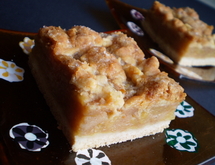 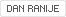 SastojciPripremaUmijesiti gipko tijesto od navedenih sastojaka, umotati u foliju i staviti u hladnjak dok pripremate nadjev. Jabuke oguliti i naribati na tanje ploškice, pomiješati zasebno sve suhe i zasebno sve mokre sastojke, i rukama ih lagano pomiješati s jabukama. Razvaljati tijesto na maslacem premazan lim za pečenje (po želji, ja sam koristila onaj dimenzija 32×34cm – možete koristiti manji – htjela sam pinkicu tanju pitu), rasporediti nadjev, lagano ga rukama potisnuti i poravnati, te staviti u hladnjak. Za posip pomiješati sve suhe sastojke, izmrviti omekšali maslac i amaretto s njima, zatim izmrviti po nadjevu. Ja sam dodatno posipala šećerom po vrhu jer je netko tražio malo slađu pitu :-) Staviti u hladnjak na cca pola sata, zatim staviti peći direkt u zagrijanu pećnicu (220*C) na 15 minuta, potom smanjiti temperaturu na 180*C i peći do kraja… ostaviti da odmori preko noći i rezati na kocke.bazno tijestobazno tijesto300 gmekog brašna180 gmaslaca100 mlledene vodepinkasoli2 žlicešećera u prahupola žličiceoctanadjev od jabuka (1 šalica = 250 ml)nadjev od jabuka (1 šalica = 250 ml)cca 2 kgjabuka sa žutom korom (npr. dobra stara "lepocvetka", ili "golden delicious")0,5 šalicešećera u prahu1 šalicamuscovado šećera2 žlicebrašna2 žliceškrobnog brašnakoricalimuna i narančesoklimuna2 žliceamaretta1 paketićzačina za kuhano vino (ili za štrudlu od jabuka)posipposip1 šalicamuscovado šećera0,5 šalicebrašna0,5 šaliceškrobnog brašna0,5 šaliceprženih mljevenih lješnjaka150 gmaslaca1 žličicapraška za pecivo2 žliceamaretta